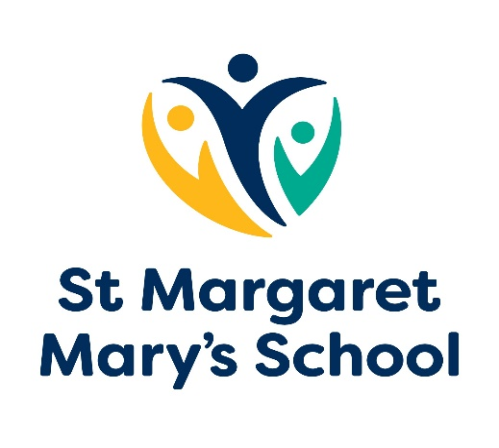 MONDAYTUESDAYWEDNESDAYTHURSDAYFRIDAYSAT/SUNWEEK 112/10Beginning of T4 13/10Sacramental Activity Day14/1015/10 Newsletter16/102pm SMM Feast Day Mass Yr 3/4 &5/6 17, 18/10WEEK 219/101.50 SAPOL Event 
Yr 5/6 20/102021 Reception Parent Info – 6pm21/1022/10Sports Day @ SA Athletics Stadium23/10School Closure Day (Moving)- OSHC available24, 25/10WEEK 326/1027/10Confirmation28/109.15am FLB/Rec Class MassSchool Board29/10  NewsletterConfirmation30/10First Communion31/10, 1/11WEEK 42/112021 Reception Transition 9-10am3/114/11Athletics Carnival5/112021 Reception Transition 9-10am6/11Assembly Yr 3/4 & Children’s UniFirst Communion 7, 8/11WEEK 59/112021 Reception Transition 9-10am10/112021 Preschool Parent Info – 6pm11/11Yr 1 Little Picassos Incursion 12/11  Newsletter2021 Reception Transition 9-10am13/1114, 15/11WEEK 616/112021 Reception & Preschool Transition 
9-10am17/119.15am Yr 1/2 Parish Mass18/1119/112021 Reception & Preschool Transition 
9-10am20/11Assembly Yr 5/621, 22/11WEEK 723/112021 Reception & Preschool Transition 
9-10.45am24/1125/1126/11  Newsletter2021 Reception & Preschool Transition 
9-10.45am27/1128, 29/11WEEK 830/112021 Reception & Preschool Transition
9-11.20amSchool Board Dinner1/12Playgroup Picnic2/123/122021 Reception & Preschool Transition
9-11.20am5/6 Sports Day4/12Assembly Yr 2Outreach Day5, 6/12WEEK 97/12Carols 1.30-3pm8/12Whole School Transition 11.309/12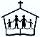 Last day of School Year – 3pm dismissal7pm End of Year Evening Mass or liturgy & Graduation – School Hall10/12  11/1212, 13/12